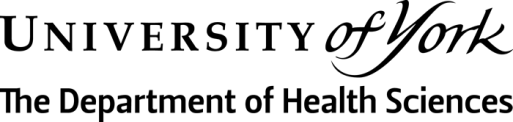 Suggested nominations for PhD examiners for Department approval*If the PhD submission is from a member of staff, then two external examiners will be requiredPlease return the completed form to Di Stockdale (diane.stockdale@york.ac.uk).  Further details on the appointment of examiners can be found here: https://www.york.ac.uk/research/graduate-school/support/policies-documents/research-degree-policy/#assessment Student detailsName: Thesis title: Thesis Advisory Panel (TAP) members: Supervisor detailsName: Research group: Internal examinerName: Institution: Position: Link to website: Expertise relevant to thesis: External examiner 1Name: Institution: Position: Link to website: Expertise relevant to thesis: External examiner 2*Name: Institution: Position: Link to website: Expertise relevant to thesis:                                                              